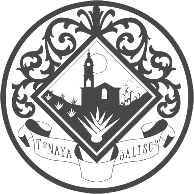 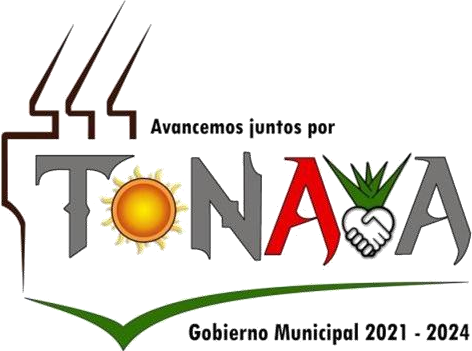 AGENDA MENSUALAGENDA MENSUALMES DE ABRIL DEL  2022MES DE ABRIL DEL  2022           CATASTRO           CATASTROLIC. WILFREDO CHAVEZ  ALVAREZLIC. WILFREDO CHAVEZ  ALVAREZFECHAACTIVIDADESACTIVIDADES01-ABR-221.- Elaboración de un dictamen de valor2.-   captura de información a la base de datos del sistema de cobro.1.- Elaboración de un dictamen de valor2.-   captura de información a la base de datos del sistema de cobro.04-ABR-221.-  1 cobro de impuesto predial.2.- un cobro de una transmisión patrimonial. 1.-  1 cobro de impuesto predial.2.- un cobro de una transmisión patrimonial. 05-ABR-228 cobros de impuesto predialElaboración de 1 certificado catastralElaboración de un dictamen de valor8 cobros de impuesto predialElaboración de 1 certificado catastralElaboración de un dictamen de valor06-ABR-221.- Elaboración de un dictamen de valor 2.- Elaboración de 2 certificados catastrales1.- Elaboración de un dictamen de valor 2.- Elaboración de 2 certificados catastrales07-ABR-221.- 3 cobros de impuesto predial2.- Un deslinde catastral3.-elaboracion de 2 certificados catastrales1.- 3 cobros de impuesto predial2.- Un deslinde catastral3.-elaboracion de 2 certificados catastrales8-ABR-221.- 1 cobro de impuesto de transmisión patrimonial2..- elaboración de un certificado catastral 1.- 1 cobro de impuesto de transmisión patrimonial2..- elaboración de un certificado catastral 11-ABR-221.- 3 cobro de impuesto predial.2.- 1 Certificado Catastral3.-cobro de 1 transmisión patrimonial1.- 3 cobro de impuesto predial.2.- 1 Certificado Catastral3.-cobro de 1 transmisión patrimonial12-ABR-221.- un deslinde catastral2.-6 cobros de impuesto predial1.- un deslinde catastral2.-6 cobros de impuesto predial13-ABR-221.- cobro de 1 impuesto de transmisión patrimonial.  2.- 1 cobro de impuesto predial.1.- cobro de 1 impuesto de transmisión patrimonial.  2.- 1 cobro de impuesto predial.18-ABR-22captura de información a la base de datos del sistema de cobro.captura de información a la base de datos del sistema de cobro.19-ABR-221.- 5 cobros de impuesto predial2.- elaboración de un certificado catastral1.- 5 cobros de impuesto predial2.- elaboración de un certificado catastral20-ABR-221.-  1 cobros de impuesto predial 2.-2 cobros de impuesto de transmisión patrimonial.1.-  1 cobros de impuesto predial 2.-2 cobros de impuesto de transmisión patrimonial.21-ABR-221.-  1 Cobros de impuesto predial2.- elaboración de 1 certificado catastral3.- captura de información a la base de datos del sistema de cobro.1.-  1 Cobros de impuesto predial2.- elaboración de 1 certificado catastral3.- captura de información a la base de datos del sistema de cobro.22-ABR-221.- 2 cobros de impuesto predial 2.- captura de información a la base de datos del sistema de cobro.1.- 2 cobros de impuesto predial 2.- captura de información a la base de datos del sistema de cobro.25-ABR-221.-2 cobros de impuesto predial2.- elaboración de un dictamen de valor3.-elaboracion de un certificado catastral4.- 1 autorización de avaluó 1.-2 cobros de impuesto predial2.- elaboración de un dictamen de valor3.-elaboracion de un certificado catastral4.- 1 autorización de avaluó 26-ABR-221.- 4 cobros de impuesto predial2.- captura de información a la base de datos del sistema de cobro.1.- 4 cobros de impuesto predial2.- captura de información a la base de datos del sistema de cobro.27-ABR-224 cobros de impuesto predial1 cobro de impuesto de transmisión patrimonialElaboración de 2 certificados catastrales4 cobros de impuesto predial1 cobro de impuesto de transmisión patrimonialElaboración de 2 certificados catastrales28-ABR-221.-4cobros de impuesto predial2.- elaboración de un dictamen de valor3.-elaboracion de un certificado catastral4.- 2 cobros de impuesto de transmisión patrimonial.1.-4cobros de impuesto predial2.- elaboración de un dictamen de valor3.-elaboracion de un certificado catastral4.- 2 cobros de impuesto de transmisión patrimonial.29-ABR-221.- 3 cobros de impuesto predial2.-elaboracion de 3 certificados catastrales.1.- 3 cobros de impuesto predial2.-elaboracion de 3 certificados catastrales.30-ABR-221.- captura de información a la base de datos del sistema de cobro 1.- captura de información a la base de datos del sistema de cobro (Todas las actividades se realizaron aplicando las medidas necesarias para evitar el contagio de COVID-19).(Todas las actividades se realizaron aplicando las medidas necesarias para evitar el contagio de COVID-19).(Todas las actividades se realizaron aplicando las medidas necesarias para evitar el contagio de COVID-19).